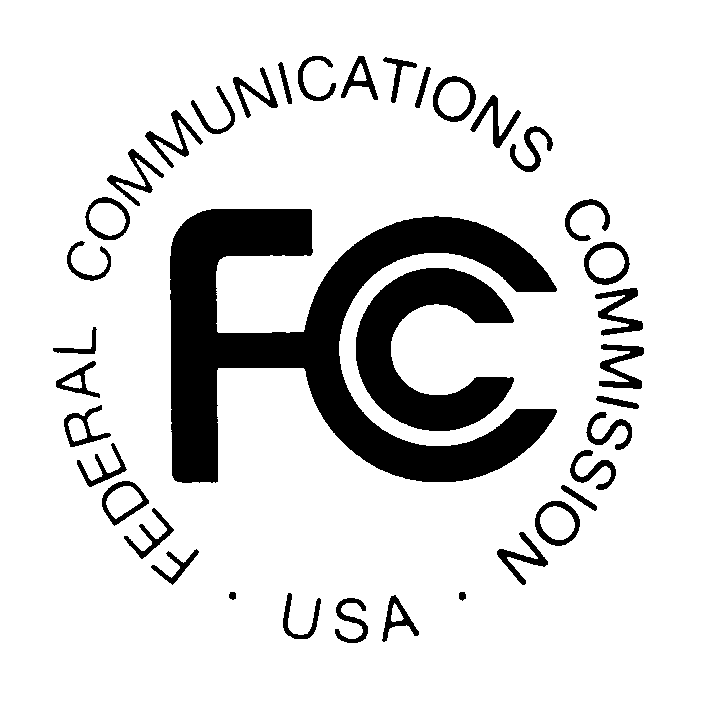 PUBLIC NOTICEDA 14-182February 11, 2014PUBLIC SAFETY AND HOMELAND SECURITY BUREAU ANNOUNCESREGION 13 (ILLINOIS) 700 MHZ AND 800 MHZ NPSPAC PUBLIC SAFETY REGIONAL PLANNING COMMITTEES 2014 MEETING SCHEDULEPR Docket No. 91-228The Region 13 (Illinois) Regional Conference Review and Implementation Committee, also known as the 700 MHz and 800 MHz Public Safety Regional Planning Committees (RPCs), will hold the four joint meetings during 2014.  Each meeting session will begin at 10:00 a.m. beginning with the 700 MHz RPC meeting session.  The 800 MHz NPSPAC RPC meetings will convene immediately following the conclusion of the 700 MHz sessions.  Tuesday, February 18, 2014Illinois Emergency Management Agency Public Outreach2200 South Dirksen ParkwaySpringfield, IL  62764Wednesday, May 14, 2014 Effingham City Hall201 East JeffersonEffingham, IL  62401Tuesday, August 19, 2014  Illinois Law Enforcement Alarm System Building1701 E Main Street Urbana, IL  61802Tuesday, November 18, 2014  Grundy County 911 PSAP78 West Lowery Road Morris, IL  60450The purpose of the meetings is to discuss user needs, and plan for the continued use of the frequencies in 700 MHz and 800 MHz NPSPAC bands which includes public safety, public health, emergency management, and public utility services. Both Region 13 700 MHz and 800 MHz Public Safety RPC meetings are open to the public.  The meetings are held at locations throughout the Region 13 area to encourage wide participation.  It is essential that public safety agencies in all areas of government, including state, municipality, county, and Native American Tribal, and non-governmental organizations eligible under Section 90.523 of the Commission’s rules, 47 C.F.R. § 90.523, be represented in order to ensure that each agency’s future spectrum needs are considered in the allocation process.  Administrators who are not oriented in the communications field should delegate someone with this knowledge to attend, participate, and represent their agency’s needs.	All interested parties wishing to participate in planning for the use of public safety spectrum in the 700 MHz and 800 MHz NPSPAC bands within Region 13 should plan to attend.  For further information, please contact:	William Carter, Chairperson	700 MHz and 800 MHz Regional Planning Committees	Illinois Department of Public Health	Radio Communications Coordinator	122 South Michigan	Chicago, Illinois 60603	(312) 814-5208	(312) 497-6802 Mobile 	Billy.carter@illinois.gov-FCC-